     OGGETTO:Chiarimenti Gara Procedura Aperta Radiofarmaci non aggiudicati in precedente gara, per la durata di anni tre, per U.O.C. di Medicina Nucleare dello S.O. Annunziata.  	In riferimento alla gara di cui all’oggetto si precisa quanto segue:!.   Lotto n.1 – Unico ed indivisibile : Per quanto concerne la dicitura “Bidoni”, impropriamente usata è da intendersi “Generatori di 99m Tc, per come precisato anche dal Direttore dell’U.O.C. di Medicina Nucleare, Dott. Mario Veltri.” 2.  Disciplinare di gara, pag. 3, punto c 12: La referenza bancaria deve essere a comprova della capacità economica dell’impresa in relazione all’importo complessivo presunto previsto dal Disciplinare di gara (€ 900.531,00 oltre Iva).		Distinti salutiIl Responsabile del Procedimento 			Il Direttore U.O.C. G.F.S.L.	      Sig.ra  Rosa Maria Tiano			           Dott. Teodoro Gabriele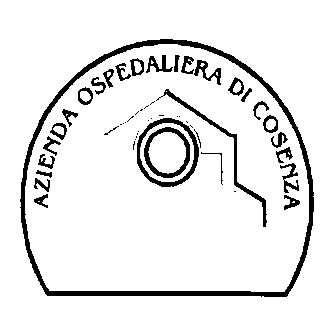     Azienda Ospedaliera di CosenzaU.O.C. Forniture, Servizi e Logistica(Tel) 0984/681.671 - 0984/681936 (Fax)    Azienda Ospedaliera di CosenzaU.O.C. Forniture, Servizi e Logistica(Tel) 0984/681.671 - 0984/681936 (Fax)    Azienda Ospedaliera di CosenzaU.O.C. Forniture, Servizi e Logistica(Tel) 0984/681.671 - 0984/681936 (Fax)Cod. Fiscale: 01987250782Cod. Fiscale: 01987250782I-87100 – Cosenza, 09.04.2015Via S. Martino